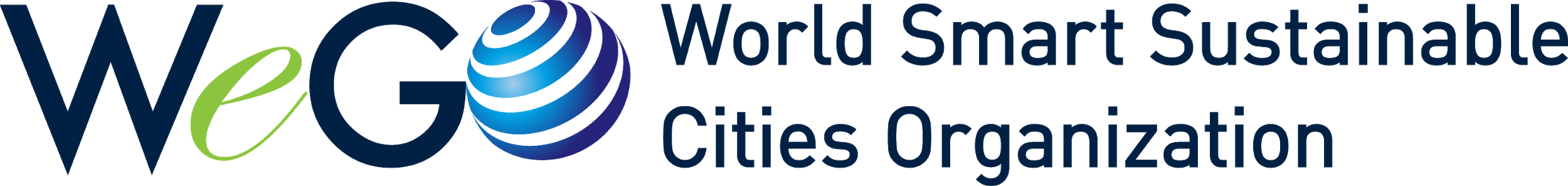 Job Opening for Program OfficerApplication Deadline:   10 January 2023The WeGO Secretariat is currently seeking candidates for the following vacancies: 	Program Officer : 1 PersonsAbout WeGOThe World Smart Sustainable Cities Organization (WeGO), established by 50 founding member cities in 2010, is an international association of city and other local governments, smart tech solutions providers, and national and regional institutions committed to the transformation of cities into smart sustainable cities through facilitating public-private partnership.WeGO’s Secretariat is based in Seoul, Korea, with regional offices in East Asia (Chengdu, China), Eurasia (Ulyanovsk, Russia), the Mediterranean (Beyoğlu, Turkey), and Latin America (Mexico City, Mexico).WeGO has more than 200 members around the world and serves as their international platform to improve the quality of life, innovate in the delivery of public services, and strengthen regional competitiveness.Responsibilities:	Organize and carry out activities such as conferences and expos, training programs, and others related to smart cities, for and with a range of local governments, corporations, and institutions.	Project planning with the President City(Seoul Metropolitan Government) 	Planning and executing PR activities to promote WeGo in line with strategies producing press material, newsletter and etc.	Communicate with national and local governments to connect with cities, and access city and related networks for expanded recruitment.	Monitor and evaluate trends and challenges in smart city development, and deliver matchmaking and support for project implementation with a focus on the needs and interests of members and partner organizations.	Work with international organizations and other partners to develop new strategic partnerships and carry out joint initiatives.	Support WeGO activities and the management and recruitment of members, establishing and implementing a sound strategy for membership expansion and fee payment.* Tasks and responsibilities may change in accordance with the organization’s needs.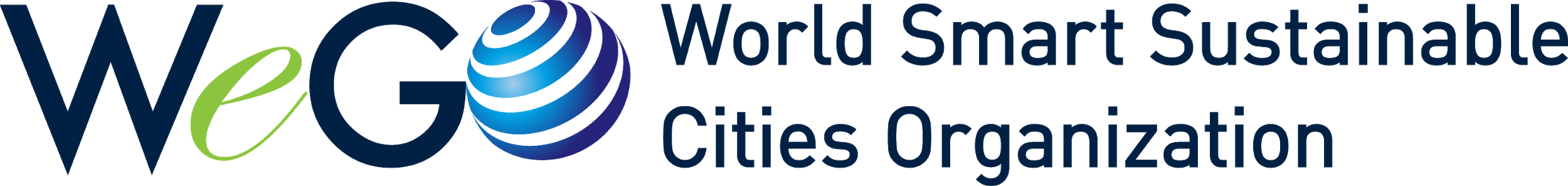 Qualifications:Required	Native/Fluent English speaker 	Bachelor’s degree and at least two (2) years—or, master’s degree and at least one (1) year-of work experience at an international organization/institution, public organization/institution, IT/smart tech company or a related field in the activities and mission of WeGO* Internships are not counted toward this requirement   	Strong skills in business writing, reporting, and presenting, and in conducting research	Excellent computer skills (MS Office, Google Office Suite)	Attention to detail, commitment, passion, and interest in smart cities	No legal restrictions on overseas travel. No legal restrictions to work in the Republic of KoreaPreferred 	Work experience in the PR field	Fluency in additional language 	Work experience in public sectorContract:	Start date:   Feburary 2023	Duty Station:	WeGO Secretariat, 7F, Seoul Global Center, Jongno-gu, Seoul, South Korea	Term:		Two (2) years, incl. a three (3) month probationary period	Hours:		Monday to Friday, eight (8) hours per day	Language:	English 	Annual Leave:	Twenty-six (26) days*The contract term may be extended based on the results of an annual assessment(s) and the needs of the organization.**The contract term may be terminated as a result of unsatisfactory assessment during the probationary period or upon annual assessment.Benefits: 	National pension program (if applicable), medical and other applicable insurance	Annual Salary: Around KRW 35,000,000  *The detailed annual salary will be determined under the terms of the employment contract and only 90% of the monthly salary will be paid during the probationary periodRequired Documents:	Application Form (incl. indication of availability date)	Resume and Cover Letter *Please Note : The interview(third round) candidates will be asked to submit the copies of diplomas and the verification of employment before interview. 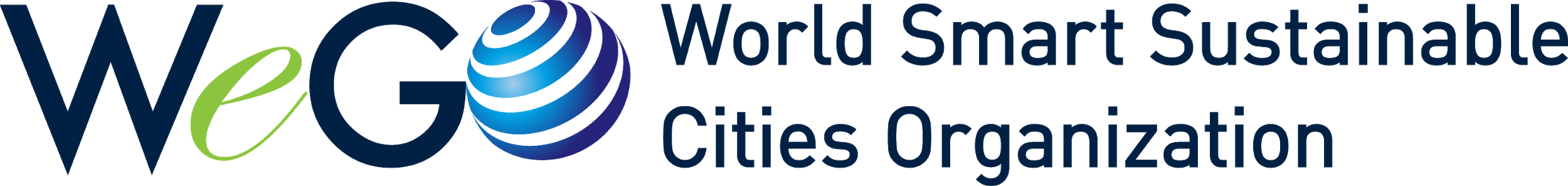 Recruitment Procedures:	Deadline for Submission of Required Documents – 10 January 2023  Please Note: Only applicants who pass the document assessment stage will be invited to participate in the next stage of the recruitment process.	Second Round: English Written Test – 16 January 2023Please Note: Only applicants who pass the Second Round will be invited to participate in the next stage of the recruitment process.	Third Round: Interview  – 19 January 2023 (face to face)      4.  Announcement of Final Selection  – 20 January 2023     * Recruitment schedule may change in accordance with the organization’s needs.Application Procedure:Please download the application form from WeGO’s website (www.we-gov.org/careers) and submit it along with all necessary documents to admin@we-gov.org with the subject “WeGO Job Opening – Program Officer” by the deadline.For inquiries, please contact: Administrative Director Hyunmi Lee (hyunlee@we-gov.org | 02-720-2933)